Об утверждении Положения о порядке осуществления контроля за выполнением условий муниципального контракта (свидетельства) об осуществлении регулярных перевозок по муниципальным маршрутам на территории Кромского района. В соответствии с Федеральными законами от 6 октября 2003 года №131-ФЗ «Об общих принципах организации местного самоуправления в Российской Федерации», от 10 декабря 1995 года №196-ФЗ «О безопасности дорожного движения», Постановлением администрации Кромского района  от 5 февраля 2016 года №75 «Об утверждении Порядка организации регулярных перевозок пассажиров и багажа автомобильным транспортом по муниципальным маршрутам регулярных перевозок на территории Кромского района», в целях организации деятельности по обеспечению безопасности дорожного движения в Кромском районе, ст. 5 Устава  Кромского района Орловской области, в целях организации деятельности по обеспечению безопасности дорожного движения на территории  Кромского района:Утвердить Положение о порядке осуществления контроля за выполнением условий муниципального контракта (свидетельства) об осуществлении регулярных пассажирских перевозок по муниципальным маршрутам на территории Кромского района согласно приложению, к настоящему постановлению.Отделу информационных технологий администрации Кромского района (Жилин А.О.) опубликовать (обнародовать), разместить данное постановление на официальном сайте администрации Кромского района в сети Интернет.Настоящее постановление вступает в силу с момента его подписания.Контроль за исполнением настоящего постановления возложить на заместителя Главы администрации по экономике и финансам, начальника финансового отдела Лежепёкову Г.Н.Глава района 								                И.Н. МитинПриложение  к постановлениюадминистрации Кромского районаот   «13» декабря 2018  года №1010Положение о порядке  осуществления контроля за выполнением условий муниципального контракта (свидетельства)  об осуществлении регулярных пассажирских перевозок по муниципальным маршрутам на территории Кромского района 1. Общие положения1.1.  Настоящее Положение определяет порядок проведения контроля за выполнением юридическими лицами и индивидуальными предпринимателями, и участниками простого товарищества (далее-перевозчики) условий муниципального контракта (свидетельства) об осуществлении регулярных пассажирских перевозок автомобильным транспортом по муниципальным маршрутам на территории Кромского района Орловской области.1.2. Контроль организуется над выполнением иных, не указанных в части 1 статьи 35 Федерального закона от 13.07.2015 г. №220-ФЗ «Об организации регулярных перевозок пассажиров и багажа автомобильным транспортом и городским наземным электрическим транспортом в Российской Федерации и о внесении изменений в отдельные законодательные акты Российской Федерации», условий муниципального контракта (свидетельства) об осуществлении перевозок по муниципальным маршрутам регулярных перевозок.1.3. Контроль над исполнением перевозчиками условий муниципального контракта (свидетельства) об осуществлении перевозок по муниципальным маршрутам регулярных перевозок (далее – контроль) осуществляется рабочей группой по осуществлению контроля за выполнением условий муниципального контракта (свидетельства) об осуществлении регулярных пассажирских перевозок по муниципальным маршрутам на территории Кромского района Орловской области (далее – рабочая группа).Рабочая группа руководствуется действующим законодательством, Федеральными законами от 6 октября 2003 года №131-ФЗ «Об общих принципах организации местного самоуправления в Российской Федерации», от 10 декабря 1995 года №196-ФЗ «О безопасности дорожного движения», Постановлением администрации Кромского района от 5 февраля 2016 года №75 «Об утверждении Порядка организации регулярных перевозок пассажиров и багажа автомобильным транспортом по муниципальным маршрутам регулярных перевозок на территории Кромского района», ст. 5 Устава Кромского района, настоящим Положением.1.3. Настоящее Положение определяет цели, задачи деятельности рабочей группы, функции, состав и порядок работы.2. Цели, задачи деятельности рабочей группы2.1. Целью деятельности рабочей группы является обеспечение высокого качества перевозок пассажиров, повышение культуры обслуживания, контроль и обеспечение безопасности пассажирских перевозок регулярных перевозок пассажиров и багажа автомобильным транспортом по муниципальным маршрутам регулярных перевозок на территории Кромского района.2.2.  Задачами рабочей группы являются:1) осуществление контрольной деятельности за перевозками пассажиров и багажа автомобильным транспортом по муниципальным маршрутам регулярных перевозок на территории Кромского района;2) контроль исполнения перевозчиками условий требований, установленных действующим законодательством и нормативными правовыми актами, правил перевозок пассажиров и багажа автомобильным транспортом по муниципальным маршрутам регулярных перевозок на территории Кромского района;3) предупреждение административных правонарушений в части пассажирских перевозок и причин, способствующих нарушению требований законодательства, регулирующего перевозки пассажиров и багажа автомобильным транспортом по муниципальным маршрутам регулярных перевозок на территории Кромского района;4) контроль и обеспечение устранения выявленных в ходе проверок нарушений, в том числе контроль по соблюдению графиков движения автобусов и  санитарному состоянию транспортных средств;5) проведение разъяснительной работы в сфере принятых или вновь вводимых нормативных документов о пассажирских перевозках пассажиров и багажа автомобильным транспортом по муниципальным маршрутам регулярных перевозок на территории Кромского района;6) анализ и обобщение материалов проведенных проверок по осуществлению пассажирских перевозок пассажиров и багажа автомобильным транспортом по муниципальным маршрутам регулярных перевозок на территории Кромского района.2.3. В функции рабочей группы входит:1) осуществление контроля по проверке деятельности перевозчиков пассажиров и багажа автомобильным транспортом по муниципальным маршрутам регулярных перевозок на территории Кромского района, в том числе соблюдение перевозчиками условий  обязательств, требований муниципального контракта;2) оформление результатов проверки;3) направление актов проверки  рабочей группы ежеквартально на рассмотрение комиссии по обеспечению безопасности дорожного движения, с участием перевозчиков, допустивших нарушения в области транспортного обслуживания населения.3. Состав рабочей группы и порядок работы3.1. Состав рабочей группы и Положение о рабочей группе утверждаются нормативно-правовыми актами администрации Кромского района. В состав рабочей группы входят не менее двух человек рабочей группы.3.2. Выездные заседания рабочей группы проводятся не реже одного раза в квартал на основании распоряжения администрации Кромского района.3.3. Решения рабочей группы принимаются большинством голосов ее членов, присутствующих на заседании, путем открытого голосования.3.4. Решения рабочей группы оформляются в виде актов проверки (Приложение 1) к настоящему Положению, которые направляются ежеквартально на рассмотрение комиссии по обеспечению безопасности дорожного движения. Акт  подписывается членами рабочей группы.3.5. Акт  контроля регистрируется в журнале учёта актов контроля по форме согласно Приложению 2 к настоящему Положению.4. Права рабочей группыРабочая группа имеет право:1) принимать в пределах своей компетенции решения, направленные на обеспечение безопасности пассажирских перевозок общественным транспортом на территории Кромского района;2) проводить выездные проверки. По результатам работы с выездом на место оформляется акт проверки.3) рекомендовать полномочным органам, должностным лицам рассматривать вопрос о привлечении к ответственности в установленном законодательством порядке должностных и юридических лиц, виновных в невыполнении законодательства в области транспортного обслуживания населения;4) запрашивать и получать от предприятий, учреждений, организаций Кромского района, а также должностных лиц материалы и информацию, необходимые для выполнения задач рабочей группы в соответствии с действующим законодательством;5) привлекать представителей перевозчиков для участия в работе рабочей группы;6) вносить в установленном порядке предложения Главе Кромского района по вопросам, относящимся к компетенции рабочей группы.5. Порядок внесения изменений в положение и прекращение деятельности рабочей группы.5.1. Решение об изменении состава рабочей группы, прекращении её деятельности принимается распоряжением администрации Кромского района.Приложение 1                                                                                  к Положению о порядке по осуществлению контроля за выполнением условий муниципального контракта (свидетельства)  об осуществлении регулярных пассажирских перевозок по муниципальным маршрутам на территории Кромского района                                                                             Акт проверкирабочей группы по контролю за выполнением условий муниципального контракта (свидетельства)  об осуществлении регулярных пассажирских перевозок по муниципальным маршрутам на территории Кромского района пгт. Кромы                                                                               «__» _______ _____г.     Администрация Кромского района, в лице ________________________________ ________________________, уполномочена на проведение мероприятия по контролю за пассажирскими перевозками в Кромском районе на основании___________________________________________________________(вид документа с указанием реквизитов (номер, дата)Проверка осуществлялась в отношении__________________________________, (наименование юридического  лица, участника простого товарищества, индивидуального предпринимателя) по маршрутам:_______________________________________________________________________________________________________________________________________________________________________________________________Цели и задачи проведения мероприятия по контролю:Предупреждение, выявление и пресечение нарушений обязательных требований, а также повышение уровня исполнения законодательства в области перевозок пассажиров и багажа автомобильным транспортом по муниципальным маршрутам регулярных перевозок на территории Кромского района.Период проведения мероприятия по контролю за пассажирскими перевозками____________________________________________________________________ В результате мероприятия по контролю выявлены следующие нарушения:______________________________________________________________________________________________________________________________________Обязательных требований или требований, установленных муниципальными правовыми актами:Члены комиссии, проводившие проверку:________________________________________________ ____________При проведении проверки присутствовали___________________________________________________________________________________________________________________________С актом проверки ознакомлен (а), копию акта со всеми приложениями получил (а):_________________________________________________________________Пометка об отказе ознакомления с актом проверки____________________________________________________________________________________________Подписи уполномоченных должностных лиц, проводивших проверку:________________________				_____________________            (должность)						(подпись)________________________				_____________________            (должность)						(подпись)________________________				_____________________            (должность)						(подпись)Приложение 2к Положению о порядке по осуществлению контроля за выполнением условий муниципального контракта (свидетельства)  об осуществлении регулярных пассажирских перевозок по муниципальным маршрутам на территории Кромского района                                                                                                                                                               ЖУРНАЛрегистрации актов рабочей группы по осуществлению контроля за выполнением условий муниципального контракта (свидетельства)  об осуществлении регулярных пассажирских перевозок по муниципальным маршрутам на территории Кромского района                                                                                                                                                               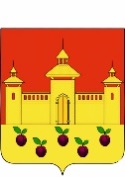 РОССИЙСКАЯ ФЕДЕРАЦИЯОРЛОВСКАЯ ОБЛАСТЬАДМИНИСТРАЦИЯ КРОМСКОГО РАЙОНАПОСТАНОВЛЕНИЕ   13 декабря 2018 года                                                                     № 1010            пгт. КромыНомер п/пДата регистрацииНомер и название маршрута, на котором осуществлялся контрольМуниципальный контракт (свидетельство) об осуществлении перевозок по муниципальным маршрутам регулярных перевозок (номер, дата)Распоряжение на проведение контроля (дата, номер)Дата, время начала и окончания проведения контроляНомер акта, количество страниц1234567